 Приложение № 3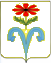 АДМИНИСТРАЦИЯ ПОДГОРНЕНСКОГО СЕЛЬСКОГО ПОСЕЛЕНИЯ ОТРАДНЕНСКОГО РАЙОНА ПОСТАНОВЛЕНИЕот 10.04. 2015 	                    		                             	                      № 34ст-ца ПодгорнаяОб исполнении бюджета Подгорненского сельского поселения Отрадненского района за 1 квартал 2015 года              В соответствии с Бюджетным Кодексом,  Положением о бюджетном процессе в Подгорненском сельском поселении Отрадненского района, решением Совета Отрадненского сельского поселения Отрадненского района от 16 декабря 2014 года № 20  «О бюджете Подгорненского сельского поселения Отрадненского района на 2015 год» п о с т а н о в л я ю:              1. Утвердить отчет об исполнении бюджета Подгорненского сельского поселения Отрадненского района за 1 квартал 2015 года по доходам:                    в сумме 9 262 800,0 рублей; по расходов в сумме 9 930 550,0 рублей , дефицит бюджета Подгорненского сельского поселения Отрадненского района в сумме   667 550,0  рублей; направив источники внутреннего финансирования на покрытие дефицита бюджета по расходам        2. Утвердить исполнение:- по доходам бюджета в 1 квартале 2015 года, согласно приложению № 1 к настоящему постановлению;- по расходам бюджета по разделам и подразделам функциональной классификации в 1 квартале 2015 года, согласно приложению № 2 к настоящему постановлению;- по ведомственной структуре расходов местного бюджета в 1 квартале 2015 года, согласно приложению № 3 к настоящему постановлению;- по источникам внутреннего финансирования дефицита бюджета поселения в 1 квартале 2015 года, согласно приложению № 4 к настоящему постановлению;3. Контроль за выполнением настоящего постановления оставляю за собой.4. Постановление вступает в силу с момента его подписания.Глава Подгорненского сельского  поселения Отрадненского района				     	        А.Ю. ЛеднёвИсполнение расходов бюджета по ведомственной структуре классификации расходовв 1 квартале 2015 годаПРИЛОЖЕНИЕ № 1к  постановлению администрации Подгорненского сельского посе-ления Отрадненского районаот 10.04 2015 №  34Исполнение объема поступлений доходов в бюджет Подгорненского сельского поселения Отрадненского района  по кодам видов (подвидов) доходов и классификации операций сектора государственного управления, относящихся к доходам бюджетов, в 1 квартале 2015 годаИсполнение объема поступлений доходов в бюджет Подгорненского сельского поселения Отрадненского района  по кодам видов (подвидов) доходов и классификации операций сектора государственного управления, относящихся к доходам бюджетов, в 1 квартале 2015 годаИсполнение объема поступлений доходов в бюджет Подгорненского сельского поселения Отрадненского района  по кодам видов (подвидов) доходов и классификации операций сектора государственного управления, относящихся к доходам бюджетов, в 1 квартале 2015 годаИсполнение объема поступлений доходов в бюджет Подгорненского сельского поселения Отрадненского района  по кодам видов (подвидов) доходов и классификации операций сектора государственного управления, относящихся к доходам бюджетов, в 1 квартале 2015 годаИсполнение объема поступлений доходов в бюджет Подгорненского сельского поселения Отрадненского района  по кодам видов (подвидов) доходов и классификации операций сектора государственного управления, относящихся к доходам бюджетов, в 1 квартале 2015 годаИсполнение объема поступлений доходов в бюджет Подгорненского сельского поселения Отрадненского района  по кодам видов (подвидов) доходов и классификации операций сектора государственного управления, относящихся к доходам бюджетов, в 1 квартале 2015 годаИсполнение объема поступлений доходов в бюджет Подгорненского сельского поселения Отрадненского района  по кодам видов (подвидов) доходов и классификации операций сектора государственного управления, относящихся к доходам бюджетов, в 1 квартале 2015 годаИсполнение объема поступлений доходов в бюджет Подгорненского сельского поселения Отрадненского района  по кодам видов (подвидов) доходов и классификации операций сектора государственного управления, относящихся к доходам бюджетов, в 1 квартале 2015 годаРуб.Руб.КодНаименование доходаПланПланфакт за 1 кварталфакт за 1 квартал% исполнения% исполнения1 00 00000 00 0000 000Налоговые и неналоговые доходы1 910 800,0 1 910 800,0 649 313,1 649 313,1 34,034,01 01 02000 01 0000 110Налог на доходы физических лиц322 000,0 322 000,0 58157,4558157,4518,118,11 03 02230 01 0000 1101 03 02240 01 0000 1101 03 02250 01 0000 1101 03 02260 01 0000 110 Доходы от уплаты  акцизов на дизельное топливо, моторные масла для дизельных и (или) карбюраторных (инжекторных) двигателей, автомобильный бензин, прямогонный бензин, подлежащие распределению между бюджетами субъектов  Российской Федерации и местными бюджетами с учетом установленных дифферинцированных нормативов отчислений в местные бюджеты1 280 800,0 1 280 800,0 488052,08488052,0838,138,11 05 03000 01 0000 110Единый сельскохозяйственный налог3 000,0 3 000,0 1376,211376,2145,945,91 06 01030 10 0000 110Налог на имущество физических лиц, взимаемый по ставкам, применяемым к объектам налогообложения, расположенным в границах поселений35 000,0 35 000,0 16191,0816191,0846,346,31 06 06000 00 0000 110              Земельный налог268 000,0 268 000,0 85536,2885536,2831,931,91 08 04020 01 0000 110Государственная пошлина за совершение нотариальных действий должностными лицами органов местного самоуправления, уполномоченными в соответствии с законодательными актами Российской Федерации на совершение нотариальных действий2 000,0 2 000,0 0,000,000,00,02 00 00000 00 0000 000Безвозмездные поступления7 352 000,0 7 352 000,0 1 686 100,001 686 100,0022,922,92 02 01000 00 0000 151Дотации бюджетам поселений на выравнивание уровня бюджетной обеспеченности *6 656 700,0 6 656 700,0 1 664 125,001 664 125,0025,025,0202 02999 10 0000 151Прочие субсидии бюджетам поселений618 800,0 618 800,0 0,00,02 02 03000 00 0000 151Субвенции бюджетам субъектов Российской Федерации и муниципальных образований*76 500,0 76 500,0 21 975,0021 975,0028,728,7Всего доходов9 262 800,0 9 262 800,0 2 335 413,102 335 413,1025,225,2Старший финансист администрации ПодгорненскогоСтарший финансист администрации ПодгорненскогоСтарший финансист администрации ПодгорненскогоСтарший финансист администрации Подгорненского сельского  поселения Отрадненского района                       Т. А.  сельского  поселения Отрадненского района                       Т. А.  сельского  поселения Отрадненского района                       Т. А.  сельского  поселения Отрадненского района                       Т. А.  сельского  поселения Отрадненского района                       Т. А. АхизароваПРИЛОЖЕНИЕ № 2
к  постановлению администрации Подгорненского сельского посе-ления Отрадненского районаот  10.04  .2015 г.  № 34Исполнение расходов бюджета по разделам и подразделам функциональной классификации расходовв  1 квартале 2015 годаИсполнение расходов бюджета по разделам и подразделам функциональной классификации расходовв  1 квартале 2015 годаИсполнение расходов бюджета по разделам и подразделам функциональной классификации расходовв  1 квартале 2015 годаИсполнение расходов бюджета по разделам и подразделам функциональной классификации расходовв  1 квартале 2015 годаИсполнение расходов бюджета по разделам и подразделам функциональной классификации расходовв  1 квартале 2015 годаИсполнение расходов бюджета по разделам и подразделам функциональной классификации расходовв  1 квартале 2015 годаИсполнение расходов бюджета по разделам и подразделам функциональной классификации расходовв  1 квартале 2015 года№ п/пНаименованиеКод бюджетной классиф.План руб.Фактруб.Фактруб.%испол.1Общегосударственные вопросы01003 695 300,00585 999,78585 999,7815,9Функционирование высшего должностного лица субъекта Российской  Федерации и муниципального образования0102554 000,0082 500,0082 500,0014,9Функционирование Правительства Российской Федерации, высших исполнительных органов государственной власти субъектов Российской Федерации, местных администраций01042 830 800,00423 576,44423 576,4415,0Обеспечение деятельности финансовых, налоговых и таможенных органов и органов финансового (финансово-бюджетного) надзора010627 000,0027 000,0027 000,00100,0Резервные фонды 011110 000,000,000,000,0Другие общегосударственные вопросы0113273 500,0049 470,8449 470,8418,12Национальная оборона020072 700,0012 116,012 116,016,7Мобилизационная и вневойсковая подготовка020372 700,0012 116,012 116,016,73Национальная безопасность и правоохранительная деятельность0300137 550,007 014,907 014,905,1Защита населения и территории от чрезвычайных ситуаций природного и техногенного характера, гражданская оборона030993 550,000,00,00,0Обеспечение пожарной безопасности031024 000,004,54,518,8Другие вопросы в области национальной безопасности и правоохранительной деятельности031420 000,002 514,902 514,9012,64Национальная экономика04001 903 100,0021 027,021 027,01,1Сельское хозяйство и рыболовство04051 000,000,00,00,0Водное хозяйство04061 000,000,00,00,0Лесное хозяйство0407500,000,00,00,0Дорожное хозяйство (дорожные фонды)04091 899 600,0021 027,021 027,01,1Другие вопросы в области национальной экономики04121 000,000,00,00,05Жилищно-коммунальное хозяйство05001 464 000,00148 088,14148 088,1410,1Жилищное хозяйство05011 000,000,00,00,0Коммунальное хозяйство050270 000,000,00,00,0Благоустройство05031 393 000,00148 088,14148 088,1410,66Образование070025 000,002 000,02 000,08,0Молодежная политика и оздоровление детей070725 000,002 000,02 000,08,07Культура, кинематография08002 532 900,00968 777,0968 777,038,2Культура 08012 532 900,00968 777,0968 777,038,28 Физическая культура и спорт1100100 000,007 728,07 728,07,7Физическая культура1101100 000,007 728,07 728,07,7Всего расходов9 930 550,001 752 750,871 752 750,8717,7Старший финансист администрации ПодгорненскогоСтарший финансист администрации ПодгорненскогоСтарший финансист администрации ПодгорненскогоСтарший финансист администрации ПодгорненскогоСтарший финансист администрации ПодгорненскогоСтарший финансист администрации Подгорненского сельского поселения   Отрадненского района                                Т.А. Ахизарова сельского поселения   Отрадненского района                                Т.А. Ахизарова сельского поселения   Отрадненского района                                Т.А. Ахизарова сельского поселения   Отрадненского района                                Т.А. Ахизарова сельского поселения   Отрадненского района                                Т.А. Ахизарова сельского поселения   Отрадненского района                                Т.А. Ахизарова сельского поселения   Отрадненского района                                Т.А. Ахизарова сельского поселения   Отрадненского района                                Т.А. Ахизарова сельского поселения   Отрадненского района                                Т.А. АхизароваПРИЛОЖЕНИЕ № 3
к  постановлению администрации Подгорненского сельского посе-ления Отрадненского районаот 10.04.2015г.   №  34 НаименованиеКод ведомстваРзПрЦСРВРПлан,  руб.Факт% исполненияВсего9 930 550,001 752 750,8217,7Совет Подгорненского сельского поселения Отрадненского района99127 000,0027 000,00100,0Общегосударственные вопросы991010027 000,0027 000,00100,0Обеспечение деятельности финансовых, налоговых и таможенных органов и органов финансового (финансово-бюджетного) надзора991010627 000,0027 000,00100,0Обеспечение деятельности контрольно-счетной палаты администрации муниципального образования Отрадненский район991010679 0 000027 000,0027 000,00100,0Иные межбюджетные трансферты по обеспечению деятельности контрольно-счетной палаты МООР991010679 0 000027 000,0027 000,00100,0Обеспечение функций органов местного самоуправления991010679 2 001927 000,0027 000,00100,0Иные межбюджетные трансферты991010679 2 001954027 000,0027 000,00100,0Администрация Подгорненского сельского поселения Отрадненского района9929 903 550,001 725 750,8217,4Общегосударственные вопросы99201003 668 300,00558 999,7815,2Функционирование высшего должностного лица субъекта Российской  Федерации и муниципального образования9920102554 000,0082 190,5014,8Муниципальная программа «Создание условий для развития муниципальной политики в отдельных секторах экономики в Подгорненском сельском поселении Отрадненского района"992010201 0 0000554 000,0082 190,5014,8Обеспечение деятельности администрации Подгорненского сельского поселения992010201 1 0000554 000,0082 190,5014,8Обеспечение функций органов местного самоуправления992010201 1 0019554 000,0082 190,5014,8Расходы на выплату персоналу муниципальных органов992010201 1 0019120554 000,0082 190,5014,8Функционирование Правительства Российской Федерации, высших исполнительных органов государственной власти субъектов Российской Федерации, местных администраций99201042 830 800,00427 338,4415,1Муниципальная программа "Создание условий для развития муниципальной политики в отдельных секторах экономики в Подгорненском сельском поселении Отрадненского района"992010401 0 00002 830 800,00427 338,4415,1Обеспечение деятельности администрации Подгорненского сельского поселения992010401 1 00002 827 000,00423 538,4415,0Обеспечение  функций органов местного самоуправления992010401 1 00192 827 000,00423 538,4415,0Расходы на выплату персоналу муниципальных органов992010401 1 00191202 202 000,00306 421,4113,9Иные закупки товаров, работ и услуг для обеспечения   муниципальных  нужд992010401 1 0019240580 000,00109 999,1519,0Уплата   налогов, сборов и иных   платежей 992010401 1 001985045 000,007 117,8815,8образование и организация деятельности административных комиссий992010401 5 00003 800,003 800,00100,0Осуществление отдельных полномочий Краснодарского края по образованию и организации деятельности административных комиссий992010401 5 60193 800,003 800,00100,0Иные закупки товаров, работ и услуг для обеспечения  муниципальных  нужд992010401 5 60192403 800,003 800,00100,0Резервные фонды 992011110 000,000,000,0Муниципальная программа "Обеспечение безопасности населения в Подгорненском сельском поселении Отрадненского района"992011102 0 000010 000,000,000,0Резервный фонды администрации поселения992011102 1 000010 000,000,000,0Резервные фонды администрации Подгорненского сельского поселения992011102 1 205910 000,000,000,0Резервные средства992011102 1 205987010 000,000,000,0Другие общегосударственные вопросы9920113273 500,0049 470,8418,1Муниципальная программа "Создание условий для развития муниципальной политики в отдельных секторах экономики в Подгорненском сельском поселении Отрадненского района"992011301 0 0000273 500,0049 470,8418,1Реализация мероприятий развития территориального общественного самоуправления территории сельского поселения992011301 6 000024 000,000,000,0Реализация мероприятий развития территориального общественного самоуправления территории сельского поселения992011301 6 100224 000,000,000,0Премии и гранты992011301 6 100235024 000,000,000,0Реализация муниципальных функций, связанных с муниципальным управлением992011301 7 0000248 500,0049 470,8419,9Прочие обязательства муниципального образования992011301 7 1005248 500,0049 470,8419,9Иные закупки товаров, работ и услуг для  обеспечения муниципальных  нужд992011301 7 1005240248 500,0049 470,8419,9Владение, пользование и распоряжение имуществом сельского поселения 992011301 8 00001 000,000,000,0Прочие обязательства муниципального образования992011301 8 1005 1 000,000,000,0Иные закупки товаров, работ и услуг для обеспечения   муниципальных  нужд992011301 8 10052401 000,000,000,0Национальная оборона992020072 700,0012 116,0016,7Мобилизационная и вневойсковая подготовка992020399 0 000072 700,0012 116,0016,7Обеспечение национальной обороны992020399 0 000072 700,0012 116,0016,7Осуществление первичного воинского учета на территориях, где отсутствуют военные комиссариаты992020399 1 511872 700,0012 116,0016,7Расходы на выплату персоналу муниципальных органов992020399 1 511812072 700,0012 116,0016,7Национальная безопасность и правоохранительная деятельность9920300137 550,007 014,905,1Защита населения и территории от чрезвычайных ситуаций природного и техногенного характера, гражданская оборона992030993 550,000,000,0Муниципальная программа "Обеспечение безопасности населения в Подгорненском сельском поселении Отрадненского района"992030902 0 000093 550,000,000,0Предупреждение и ликвидация последствий чрезвычайных ситуаций 992030902 1 000092 550,000,000,0Мероприятия по предупреждению и лицвидации чрезвычайных ситуаций, стихийных бедствий и их последствий, выполняемые в рамках специальных решений992030902 1 105492 550,000,000,0Иные закупки товаров, работ и услуг для обеспечения   муниципальных  нужд992030902 1 105424092 550,000,000,0Подготовка населения и организаций к действиям в чрезвычайной ситуации в мирное и военное время992030902 1 10551 000,000,000,0Иные закупки товаров, работ и услуг для обеспечения   муниципальных  нужд992030902 1 10552401 000,000,000,0Обеспечение пожарной безопасности992031024 000,004 500,0018,8Муниципальная программа "Обеспечение безопасности населения в Подгорненском сельском поселении Отрадненского района"992031002 0 000024 000,004 500,0018,8Обеспечение первичных мер пожарной безопасности в границах населенных пунктов поселения992031002 4 000024 000,004 500,0018,8Мероприятия по пожарной безопасности992031002 4 102824 000,004 500,0018,8Иные закупки товаров, работ и услуг для обеспечения   муниципальных  нужд992031002 4 102824024 000,004 500,0018,8Другие вопросы в области национальной безопасности и правоохранительной деятельности992031420 000,002 514,9012,6Муниципальная программа "Обеспечение безопасности населения в Подгорненском сельском поселении Отрадненского района"992031402 0 000020 000,002 514,9012,6Правопорядок и коррупция992031402 2 000015 000,002 514,9016,8Мероприятия по укреплению правопорядка, профилактике правонарушений, усилению борьбы с преступностью992031402 2 095615 000,002 514,9016,8Иные закупки товаров, работ и услуг для  обеспечения муниципальных  нужд992031402 2 095624015 000,002 514,9016,8Участие в профилактике терроризма и экстремизма, а также минимизации и (или) ликвидации последствий проявления терроризма и экстремизма в границах поселения992031402 3 00005 000,000,000,0Мероприятия по укреплению правопорядка, профилактике правонарушений, усилению борьбы с преступностью992031402 3 10115 000,000,000,0Иные закупки товаров, работ и услуг для обеспечения   муниципальных  нужд992031402 3 10112405 000,000,000,0Национальная экономика99204001 903 100,0021 027,001,1Сельское хозяйство и рыболовство99204051 000,000,000,0Муниципальная программа "Развитие сельского хозяйства и регулирование рынков сельскохозяйственной продукции, сырья и продовольствия в Подгорненском  сельском поселении Отрадненского района"992040503 0 00001 000,000,000,0Отдельные мероприятия муниципальных программ 992040503 1 00001 000,000,000,0Реализация мероприятий по поддержке сельскохозяйственного производства992040503 1 10031 000,000,000,0Иные закупки товаров, работ и услуг для обеспечения   муниципальных  нужд992040503 1 10032401 000,000,000,0Водное хозяйство99204061 000,000,000,0Муниципальная программа "Обеспечение безопасности населения в Подгорненском сельском поселении Отрадненского района"992040602 0 00001 000,000,000,0обеспечение безопасности людей на водных объектах992040602 5 00001 000,000,000,0Реализация мероприятий в области использования, охраны водных объектов 992040602 5 10041 000,000,000,0Иные закупки товаров, работ и услуг для обеспечения   муниципальных  нужд992040602 5 10042401 000,000,000,0Лесное хозяйство9920407500,000,000,0Муниципальная программа "Обеспечение безопасности населения в Подгорненском сельском поселении Отрадненского района"992040702 0 0000500,000,000,0Осуществление муниципального лесного контроля992040702 6 0000500,000,000,0Мероприятия в области охраны, восстановления и использования лесов992040702 6 1050500,000,000,0Иные закупки товаров, работ и услуг для обеспечения   муниципальных  нужд992040702 6 1050240500,000,000,0Дорожное хозяйство (дорожные фонды)99204091 899 600,0021 027,001,1Муниципальная программа  "Комплексное и устойчивое развитие в Подгорненском сельском поселении Отрадненского района"992040905 0 00001 899 600,0021 027,001,1Капитальный ремонт, ремонт автомобильных дорог992040905 1 00001 280 800,0021 027,001,6Капитальный ремонт, ремонт и содержание автомобильных дорог общего пользования населенных пунктов, включая инженерные изыскания, разработку проектной документации, проведение необходимых экспертиз992040905 1 10431 280 800,0021 027,001,6Иные закупки товаров, работ и услуг для обеспечения   муниципальных  нужд992040905 1 10432401 280 800,0021 027,001,6Капитальный ремонт, ремонт автомобильных дорог общего пользования населенных пунктов 992040905 1 6027618 800,000,000,0Иные закупки товаров, работ и услуг для обеспечения   муниципальных  нужд992040905 1 6027240618 800,000,000,0Другие вопросы в области национальной экономики99204121 000,000,000,0Муниципальная программа  "Комплексное и устойчивое развитие в Подгорненском сельском поселении Отрадненского района"992041205 0 00001 000,000,000,0Землеустройство и землепользование Подгорненского сельского поселения»992041205 4 00001 000,000,000,0Мероприятия по землеустройству и землепользованию 992041205 4 11021 000,000,000,0Иные закупки товаров, работ и услуг для обеспечения   муниципальных  нужд992041205 4 11022401 000,000,000,0Жилищно-коммунальное хозяйство99205001 464 000,00148 088,1410,1Жилищное хозяйство99205011 000,000,000,0Муниципальная программа  "Комплексное и устойчивое развитие в Подгорненском сельском поселении Отрадненского района"992050105 0 0001 000,000,000,0Жилищное хозяйство Подгорненского сельского поселения992050105 2 00001 000,000,000,0Мероприятия по содержанию жилищного фонда992050105 2 10061 000,000,000,0Иные закупки товаров, работ и услуг для обеспечения   муниципальных  нужд992050105 2 10062401 000,000,000,0Коммунальное хозяйство992050270 000,000,000,0Муниципальная программа  "Комплексное и устойчивое развитие в Подгорненском сельском поселении Отрадненского района"992050205 0 000070 000,000,000,0Коммунальное хозяйство Подгорненского сельского поселения992050205 5 000070 000,000,000,0Поддержка коммунального хозяйства992050205 5 107770 000,000,000,0Иные закупки товаров, работ и услуг для обеспечения   муниципальных  нужд992050205 5 107724070 000,000,000,0Благоустройство99205031 393 000,00148 088,1410,6Муниципальная программа  "Комплексное и устойчивое развитие в Подгорненском сельском поселении Отрадненского района"992050305 0 00001 393 000,00148 088,1410,6Благоустройство территории сельского поселения992050305 6 00001 393 000,00148 088,1410,6Развитие систем наружного освещения населенных пунктов 992050305 6 1001600 000,0069 408,1411,6Иные закупки товаров, работ и услуг для обеспечения   муниципальных  нужд992050305 6 1001240600 000,0069 408,1411,6Реализация мероприятий в области озеленения992050305 6 100220 000,000,000,0Иные закупки товаров, работ и услуг для обеспечения   муниципальных  нужд992050305 6 100224020 000,000,000,0Реализация мероприятий по организации и содержанию мест захоронения992050305 6 1003120 000,0022 829,0019,0Иные закупки товаров, работ и услуг для обеспечения   муниципальных  нужд992050305 6 1003240120 000,0022 829,0019,0Реализация мероприятий по благоустройству поселений992050305 6 1004653 000,0055 851,008,6Иные закупки товаров, работ и услуг для обеспечения   муниципальных  нужд992050305 6 1004240653 000,0055 851,008,6Образование992070025 000,002 000,008,0Молодежная политика и оздоровление детей992070725 000,002 000,008,0Муниципальная программа "Молодежь Подгорненского сельского поселения Отрадненского района"992070708 0 000025 000,002 000,008,0Отдельные мероприятия муниципальных программ 992070708 1 000025 000,002 000,008,0Реализация мероприятий в области молодежной политике и оздоровление детей992070708 1  109025 000,002 000,008,0Иные закупки товаров, работ и услуг для обеспечения   муниципальных  нужд992070708 1109024025 000,002 000,008,0Культура, кинематография 99208002 532 900,00968 777,0038,2Культура99208012 532 900,00968 777,0038,2Муниципальная программа "Развитие культуры в Подгорненском  сельском поселении Отрадненского района"992080106 0 00002 532 900,00968 777,0038,2Кадровое обеспечение сферы культуры и искусства Подгорненского сельского поселения Отрадненского района" 992080106 5 000070 308,000,000,0Мероприятия в целях поэтапного повышения уровня средней заработной платы работников муниципальных учреждений до средней заработной платы по Краснодарскому краю992080106 5 651270 308,000,000,0Субсидии бюджетным учреждениям992080106 5 651261070 308,000,000,0Поддержка учреждений культуры992080106 7 00002 462 592,00968 777,0039,3Обеспечение деятельности (оказание услуг) муниципальных учреждений992080106 7 00591 929 792,00461 977,0023,9Субсидии бюджетным учреждениям992080106 7 00596101 929 792,00461 977,0023,9Осуществление муниципальными учреждениями капитального ремонта992080106 7 0902500 000,00500 000,00100,0Субсидии бюджетным учреждениям992080106 7 0902610500 000,00500 000,00100,0Комплектование книжных фондов библиотек  муниципальных образований992080106 7 10015 600,000,000,0Субсидии бюджетным учреждениям992080106 7 10016105 600,000,000,0Компенсация расходов на оплату жилых помещений, отопления и освещения работникам муниципальных учреждений, проживающим и работающим в сельской местности992080106 7 113927 200,006 800,0025,0Субсидии бюджетным учреждениям992080106 7 113961027 200,006 800,0025,0 Физическая культура и спорт9921100100 000,007 728,007,7Физическая культура 9921101100 000,007 728,007,7Муниципальная программа  "Развитие физической культуры и массового   спорта в Подгорненском сельском поселении"99211 01 07 0 0000100 000,007 728,007,7Отдельные мероприятия муниципальных программ 992110107 1 0000100 000,007 728,007,7Реализация мероприятий по развитию физической культуры и спорта992110107 1 1067100 000,007 728,007,7Иные закупки товаров, работ и услуг для обеспечения   муниципальных  нужд992110107 1 1067240100 000,007 728,007,7Старший финансист администрации Подгорненского сельского поселения                                                            Т.А.АхизароваПРИЛОЖЕНИЕ № 4
к  постановлению администрации Подгорненского сельского посе-ления Отрадненского районаот 10.04.2015 г.  №  34 Источники внутреннего финансированиядефицита бюджета в  1 квартале 2015 годаИсточники внутреннего финансированиядефицита бюджета в  1 квартале 2015 годаИсточники внутреннего финансированиядефицита бюджета в  1 квартале 2015 годаИсточники внутреннего финансированиядефицита бюджета в  1 квартале 2015 годаИсточники внутреннего финансированиядефицита бюджета в  1 квартале 2015 годаКод бюджетной классификацииНаименование групп, подгрупп, статей, подстатей, элементов программ и кодов экономической классификации источников внутреннего финансирования дефицита  бюджетаПлан руб.Фактруб.%испол.992 01 00 00 00 00 0000 000Изменение остатков средств667 750,00-582 662,28992 01 05 00 00 00 0000 000Изменение остатков средств на счетах по учету средств бюджета667 750,00-582 662,28992 01 05 00 00 00 0000 500Увеличение  остатков средств бюджетов - 9 262 800,00-2 335 413,1025,2992 01 05 02 00 00 0000 500Увеличение прочих остатков  средств бюджетов- 9 262 800,00-2 335 413,1025,2992 01 05 02 01 00 0000 510Увеличение прочих остатков денежных средств бюджетов - 9 262 800,00-2 335 413,1025,2992 01 05 02 01 10 0000 510Увеличение прочих остатков денежных средств бюджетов поселений- 9 262 800,00-2 335 413,1025,2992 01 05 00 00 00 0000 600Уменьшение остатков средств бюджетов9 930 550,001 752 750,8217,7992 01 05 02 00 00 0000 600Уменьшение прочих остатков средств бюджетов9 930 550,001 752 750,8217,7992 01 05 02 01 00 0000 610Уменьшение прочих остатков денежных средств бюджетов9 930 550,001 752 750,8217,7992 01 05 02 01 10 0000 610Уменьшение прочих остатков денежных средств бюджетов поселений9 930 550,001 752 750,8217,7Старший финансист администрации Подгорненского	 сельского поселения   Отрадненского района                                          Т.А. АхизароваСтарший финансист администрации Подгорненского	 сельского поселения   Отрадненского района                                          Т.А. АхизароваСтарший финансист администрации Подгорненского	 сельского поселения   Отрадненского района                                          Т.А. АхизароваСтарший финансист администрации Подгорненского	 сельского поселения   Отрадненского района                                          Т.А. АхизароваСтарший финансист администрации Подгорненского	 сельского поселения   Отрадненского района                                          Т.А. Ахизарова